       МИНИСТЕРСТВО                     ТАТАРСТАН РЕСПУБЛИКАСЫ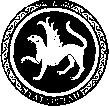  ОБРАЗОВАНИЯ И НАУКИ                        МӘГАРИФ ҺӘМ ФӘН РЕСПУБЛИКИ ТАТАРСТАН                                       МИНИСТРЛЫГЫ            ПРЕСС-СЛУЖБА                                    МАТБУГАТ ХЕЗМӘТЕ           ул. Кремлевская, д. 9, г. Казань, 420111                                                     Кремль урамы, 9 нчы йорт, Казан шәһәре, 420111Тел.: (843) 294-95-29, (843) 294-95-30, e-mail: monrt@yandex.ru, monrt90@yandex.ruУченик казанской гимназии Карим Шакиров – победитель Всероссийского форума «Будущие интеллектуальные лидеры России»
С 26 по 29 октября по распоряжению Президента России в городе Ярославле прошел III Всероссийский форум «Будущие интеллектуальные лидеры России». Девиз Форума – «Россияне, изменившие мир!»

Ученик гимназии №19 г. Казани Карим Шакиров поразил III Всероссийский форум «Будущие интеллектуальные лидеры России», разработанной им новой концепцией автомобиля. Команда, в которой работал Карим, предположила, что через 10 лет легковой автомобиль будет выгоднее собирать у себя в гараже из трех основных модулей, в зависимости от потребностей. Одна из главных проблем, которую решили школьники — как соединить модули между собой, чтобы общая конструкция не потеряла жесткость.И вот что о нашем ученике сказал инженер-конструктор АВТОВАЗа Анатолий Рыжов:
«Когда мы думали о модулях, школьник из Казани Карим Шакиров предложил использовать в конструкции моноколесо, и отстаивал эту идею полдня. Таким образом, можно делать по желанию автомобиль двухколесным или трехколесным. Я считаю, это прекрасная, сумасшедшая идея, тогда меняется само понимание автомашины».
Всего в Форуме приняли участие около 500 юных инженеров и изобретателей из 85 субъектов Российской Федерации: обладатели патентов, победители различных международных и всероссийских конкурсов и олимпиад. Республику Татарстан представляли 14 самых увлеченных, целеустремленных и перспективных ребят. 

Участников Форума поделили на 42 команды, которые работали по шести направлениям: «Космические технологии», «Технологии здоровья», «Технологии материалов», «Технологии движения», «Технологии энергии», «Технологии коммуникаций» и решили 42 задачи, поставленные перед ними ведущими инженерами крупнейших предприятий и корпораций страны (например, создать концепт-кар для АВТОВАЗа, изобрести связь 5G, передвижные ГЭС и способы добычи гелия-3 на Луне).

За четыре дня Форума ребята помимо участия в решении настоящих прорывных задач смогли пообщаться с топ-менеджерами крупнейших отечественных корпораций и узнать из первых уст о самых востребованных инженерных профессиях; познакомиться с учеными и преподавателями ведущих ВУЗов страны и узнать о лучших российских образовательных программах.
По итогам работы Форума были определены десять самых перспективных его участников (технологические лидеры с командой), среди которых ученик гимназии №19 г. Казани Шакиров Карим, подготовил которого учитель технологии Алмаз Асхатович Сафин. Юные таланты награждены сертификатами на реализацию своих инженерных проектов в центрах молодежного инновационного творчества.